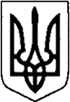 КИЇВСЬКА ОБЛАСТЬТЕТІЇВСЬКА МІСЬКА РАДАVІІІ СКЛИКАННЯДВАДЦЯТЬ ЧЕТВЕРТА СЕСІЯперше пленарне засідання  РІШЕННЯ 22 грудня 2023 року                                                               № 1101 - 24 - VІІІПро внесення змін до рішення двадцять третьої сесії (перше пленарне засідання) Тетіївської міської ради VIII скликання від 26.10.2023 р. №1028-23-VIII «Про надання повноважень директору Комунального некомерційного підприємства «Тетіївська центральна лікарня» Тетіївської міської ради на придбання  службового житла для лікарів»Керуючись статтями 26, 29, 59 Закону України «Про місцеве самоврядування в Україні», відповідно до положень Закону України «Основи законодавства України про охорону здоров'я», Програми розвитку і підтримки Комунального підприємства «Комунальне некомерційне підприємство «Тетіївський центр первинної медико-санітарної допомоги» Тетіївської міської ради на 2022-2024 роки, Тетіївська міська радаВ И Р І Ш И Л А:Внести зміни до рішення двадцять третьої сесії (перше пленарне засідання) Тетіївської міської ради VIII скликання від 26.10.2023 р. №1028-23-VIII «Про надання повноважень директору Комунального некомерційного підприємства «Тетіївська центральна лікарня» Тетіївської міської ради на придбання  службового житла для лікарів», а саме:- « 1.Придбати шляхом купівлі-продажу у комунальну власність Тетіївської територіальної громади об’єкти нерухомого майна для службового користування лікарями».- « 2 Уповноважити Потієнка Дмитра Владиславовича – директора КНП «Тетіївська ЦЛ» підписувати договори купівлі-продажу об’єктів нерухомого майна для службового користування лікарями та акти приймання – передачі».2. Контроль за виконанням рішення покласти на постійну депутатську комісію з питань соціального захисту, охорони здоров'я, культури, молоді та спорту (голова комісії – Лях О. М.)   та на заступника міського голови з гуманітарних питань Дячук Н.А.             Міський голова 		                                         Богдан БАЛАГУРА                                                                     